신진건설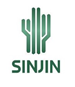 [10526]경기도 고양시 덕양구 충장로 2, 609(행신동, 센트럴빌딩)                                 Tel 031.971.0992     Fax 031.971.0993www.sinjinenc.co.kr정보 수집 활용 동의서본인은 신진건설㈜이 본인의 개인정보를 아래 기재한 바와 같이 처리한다는 사실을 고지 받았으며, 이에 동의하는 뜻으로 해당 항에 본인의 성명을 기재하고 서명합니다. 또한 본인은 본 동의서에 동의하지 아니할 권리가 있음을 고지받았음을 확인합니다.	개인 정보의 수집 및 이용 목적	수집하는 개인정보의 항목온라인 입사지원 시      지원분야,희망근무지,입사가능년월,지원동기,사진,성명(한글,영문,한문),주민등록번호,전화번호,휴대폰번호,긴급연락처,전자메일 주소,현주소,병역사항,국가보훈대상여부 및 보훈번호,가족사항,학력사항,어학사항,자격사항,사회경험,수상경력,해외경험,자기소개,경력사항,수행업무오프라인(현장) 입사지원시성명,주민등록번호,실제생일,통장계좌,결혼기념일,본적,주소,전화번호(자택,핸드폰번호),취미,특기,종교,주거형태,신장,체중,혈액형,색맹구분,보훈사항,병역관계,가족관계,학력,경력사항,자격사항,상벌	수집·이용의 목적개인식별 및 입사지원,인사평가 및 승진 심사, 근로관계 관리,법정 복리후생,해외출장 및 해외파견 지원 비용 환급등 내부회계처리,퇴직연금/국민연금/의료보험/고용보험/산업재해보상보험 관련업무, 한국장애인고용촉진 신고, 봉사활동 지원,보험가입 및 관리, 민방위 및 예비군 관련업무 경력증명서 발급 등	개인정보의 보유기간퇴직자의 경력증명서 발급요청등에 대비하기 위하여 임직원의 개인정보를 퇴직후에도 보관	부 동의에 따른 고지사항이 선택정보 제공에 대해서는 부 동의할 수 있으나 이 경우 근로조건,법정 복리후생 등에 불이익이 있을수 있습니다.위 개인정보의 수집·이용에 동의합니다.성      명  :                                    (서명)	고유식별정보의 처리에 대한 동의신진건설㈜은 입사자의 본인 식별 및 입사지원, 연말정산, 퇴직연금/국민연금/의료보험/고용보험/산업재해보상보험 관련업무, 한국장애인고용촉진공단 제출, 해외출장 및 해외파견 지원, 법정 복리후생, 회사 관련 업무, 민방위 및 예비군 관련 업무 등을 목적으로 고유식별정보(주민등록번호/여권번호/운전면허번호,외국인등록번호)를 수집하고 이용합니다. 고유식별정보는 경력증명서 발급 등을 목적으로 퇴사 후에도 보관되며 고유식별정보의 처리에 부 동의할 수 있으나, 이 경우 근로관계 관리, 법정 복리후생, 연말정산 등에 불이익을 받을수 있습니다.위 고유식별정보의 처리에 대해 동의합니다.성      명  :                                    (서명)입사지원서1. 기초자료                                      2. 신체 및 병역사항3. 학력사항4. 가족사항5. 개인능력(운전면허 포함)6. 타사 경력사항자기소개서        사   진가로3.5cm,세로4.5cm성  명  (인)지원분야        사   진가로3.5cm,세로4.5cm주민번호희망연봉        사   진가로3.5cm,세로4.5cmE-mail        사   진가로3.5cm,세로4.5cm전화번호휴대전화        사   진가로3.5cm,세로4.5cm주  소신  장cm결혼여부Y / N종  교복무기간  .   .   ~     .   .체  중   kg결혼기념일군필여부Y / N면제사유취  미보훈대상Y / N계  급주  거자가,전세,월세입학년월졸업년월학  교  명전  공학점(평균)소재지졸업여부 고등학교 대학교/ 대학원/관계성명연령근무처동거여부관계성명연령근무처동거여부자격증외국어시험명취득점수외국어능력영어A.B.C.D.E자격증외국어외국어능력일어A.B.C.D.E자격증외국어외국어능력(    )A.B.C.D.E컴퓨터 활용능력 (기본OA, 기타)컴퓨터 활용능력 (기본OA, 기타)EXCEL,MS-WORD,HWP, POWER POINT,훈민정음, 기타 :EXCEL,MS-WORD,HWP, POWER POINT,훈민정음, 기타 :EXCEL,MS-WORD,HWP, POWER POINT,훈민정음, 기타 :EXCEL,MS-WORD,HWP, POWER POINT,훈민정음, 기타 :EXCEL,MS-WORD,HWP, POWER POINT,훈민정음, 기타 :EXCEL,MS-WORD,HWP, POWER POINT,훈민정음, 기타 :EXCEL,MS-WORD,HWP, POWER POINT,훈민정음, 기타 :EXCEL,MS-WORD,HWP, POWER POINT,훈민정음, 기타 :기  간근무처담당업무직  위비  고~~~~~1. 성장과정 및 학교생활2. 희망 직무 및 본인의 강약점3. 경력 사항 및 업무 능력, 성과